ЕПИДЕМИОЛОГИЧНА ОБСТАНОВКА ЗА ОБЛАСТ ДОБРИЧ През периода са регистрирани общо 125 случая на заразни заболявания, от които: 89 случая на грип и остри респираторни заболявания (ОРЗ).Общата заболяемост от грип и ОРЗ за областта е 112,28 %оо на 10000 души.      Регистрирани остри респираторни заболявания (ОРЗ) по възрастови групи през периода: 3 регистрирани случая на заболели от COVID-19. Заболяемост за областта за 14 дни на 100 000 жители към 30.01.2023г. – 3,59 %000 при 16,42 %000 за РБългария.32 случая на въздушно- капкова инфекция: 17 на варицела, 12 на скарлатина и 3 на туберкулоза;Регистриран е 1 случай на чревна инфекция -  колиентерит;На територията на област Добрич през отчетния период няма регистрирани хранителни взривове.ДИРЕКЦИЯ „НАДЗОР НА ЗАРАЗНИТЕ БОЛЕСТИ”Направени проверки на обекти в лечебни заведения за болнична и извънболнична медицинска помощ и ДГ- 10 бр.Извършени епидемиологични проучвания на регистрирани заразни болести - 36 бр.Лабораторен контрол на противоепидемичния режим в лечебни заведения за болнична и извънболнична медицинска помощ – 91 бр.: 42 паразитологични проби, 44 бързи антигенни тестове и 4 микробиологични проби.През консултативния кабинет по СПИН /КАБКИС/ е преминало 1 лице. ДИРЕКЦИЯ „МЕДИЦИНСКИ ДЕЙНОСТИ”Извършени са общо 13 броя проверки, от които 4 бр. на лечебни заведения за болнична помощ, 1 на лечебни заведения за извънболнична помощ, 8 проверки на аптеки. Няма установени нарушения. Издадени са 20 заповеди за промяна на състава на ЛКК.Приети и обработени жалби- 2 бр .За периода в РКМЕ са приети и обработени 98 медицински досиета, извършени са 96 справки, изготвени са 90 преписки и 45 бр. МЕД за протокола за ТП на НОИ, проверени са 50 експертни решения (ЕР).ДИРЕКЦИЯ „ОБЩЕСТВЕНО ЗДРАВЕ”Предварителен здравен контрол: 1 експертен съвет при РЗИ-Добрич. Разгледани са 12 проектни документации,  издадени са: 7 становища по процедурите на ЗООС и 5 здравни заключения. Извършени са 5 проверки на обекти с обществено предназначение (ООП) в процедура по регистрация, включително и по предписание. Издадени са 3 предписания за предприемане на задължителни хигиенни мерки.През периода са извършени общо 29 основни проверки по текущия здравен контрол. Реализираните насочени проверки са общо 101: 37 от тях са извършени във връзка с контрола по тютюнопушенето и продажбата на алкохол; 11 – по спазване забраната за продажба и употреба на диазотен оксид (райски газ); 24 – контрол върху ДДД-мероприятията; 12 проверки за спазване на противоепидемичните мерки, разпоредени от Директора на РЗИ-Добрич;  проверени са 16 лични здравни документации относно спазване изискванията на Наредба № 15/27.06.2006 г. за здравните изисквания към лицата, работещи в тях; 1 – в място за настаняване на разселени лица от Украйна.По отношение на констатираните отклонения от здравните норми са предприети следните административно-наказателни мерки:- издадени са 6 предписания за провеждане на задължителни хигиенни мерки;- издаден е 1 акт за установено административно нарушение на физическо лице.Дейности по профилактика на болестите и промоция на здравето (ПБПЗ):Проведени са 7 лекции и обучения с обхванати 98 лица в учебни заведения на територията на гр. Добрич и гр. Балчик, при провеждането, на които са предоставени 75 бр. здравно-образователни материали. Оказани са 5 бр. методични дейности на 9 лица (педагози и мед. специалисти).							Извършено е изследване съдържанието на въглероден монооксид и карбоксихемоглобин в издишан въздух на 5 активни и пасивни пушача с апарат Smoker lyzer.СЕДМИЧЕН ОТЧЕТ ПО СПАЗВАНЕ ЗАБРАНАТА ЗА ТЮТЮНОПУШЕНЕЗа 20.01- 26.01.2023 г. по чл. 56 от Закона за здравето са извършени 26 проверки в 26 обекта (3 обекта за хранене и развлечения, 7 детски и учебни заведения, 9 други закрити обществени места по смисъла на § 1а от допълнителните разпоредби на Закона за здравето, 7 открити обществени места). Не са констатирани нарушения на въведените забрани и ограничения за тютюнопушене в закритите и някои открити обществени места. Няма издадени предписания и актове.Д-Р СВЕТЛА АНГЕЛОВАДиректор на Регионална здравна инспекция-Добрич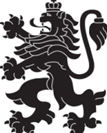 РЕПУБЛИКА БЪЛГАРИЯМинистерство на здравеопазванетоРегионална здравна инспекция-ДобричСЕДМИЧЕН ОПЕРАТИВЕН БЮЛЕТИН НА РЗИ-ДОБРИЧза периода- 20.01- 26.01.2023 г. (4-та седмица)0-4 г.5-14 г.15-29 г.30-64 г+65 г.общоЗаболяемост %оо22172021989112,28 %оо